THE IMPROVEMENT OF STUDENTS’ ABILITY IN WRITING DESCRIPTIVE TEXT USING  OUTDOOR ACTIVITY METHOD AT THE ELEVENTH GRADE OF SMA MUHAMMADIYAH 1 PONOROGO IN 2013/2014 ACADEMIC YEARTHESISBy: EKA FITRIA PRAYANTINIM.09331413ENGLISH DEPARTMENTFACULTY OF TEACHER TRAINING AND EDUCATIONMUHAMMADIYAH UNIVERSITY OF PONOROGO2013THE IMPROVEMENT OF STUDENTS’ ABILITY IN WRITING DESCRIPTIVE TEXT USING  OUTDOOR ACTIVITY METHOD AT THE ELEVENTH GRADE OF SMA MUHAMMADIYAH 1 PONOROGO IN 2013/2014 ACADEMIC YEARPresented toMuhammadiyah University of Ponorogoin partial fulfillment of the requirement for the degree of Sarjanain English EducationBy:EKA FITRIA PRAYANTINIM.09331413ENGLISH DEPARTMENTFACULTY OF TEACHER TRAINING AND EDUCATIONMUHAMMADIYAH UNIVERSITY OF PONOROGO2013UNIVERSITAS MUHAMMADIYAH PONOROGO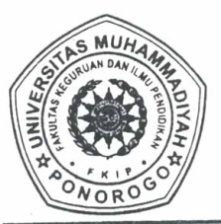 FAKULTAS KEGURUAN DAN ILMU PENDIDIKAN(STATUS TERAKREDITASI)Alamat : Jl. Budi Utomo No. 10 Telp. (0352) 481124 Fax. (0352) 461796Ponorogo – 63471AGREEMENT PAGEThis is to certify that the Sarjana’s thesis of EKA FITRIA PRAYANTI has been approved by thesis advisors for further approval by the Board of Examiners.Ponorogo, August 31st, 2013Advisor I,Niken Reti Indriastuti, S.SNIK. 19681215 199904 12Ponorogo, September  3rd, 2013Advisor II,Risqi Ekanti Ayuningtyas Palupi, M.PdNIK. 19880214 201211 13UNIVERSITAS MUHAMMADIYAH PONOROGOFAKULTAS KEGURUAN DAN ILMU PENDIDIKAN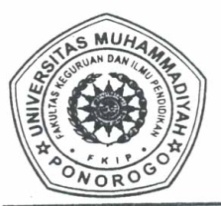 (STATUS TERAKREDITASI)Alamat : Jl. Budi Utomo No. 10 Telp. (0352) 481124 Fax. (0352) 461796Ponorogo – 63471APPROVAL PAGEThis is to certify that the Sarjana’s thesis of EKA FITRIA PRAYANTI has been approved by the Board of Examiners as the requirement for the degree of Sarjana in English Education.Ponorogo, September 14th, 2013Thesis Examining CommitteeNiken Reti Indriastuti, S.S ……………...............ChairNIK. 19681215 199904 12Risqi Ekanti Ayuningtyas Palupi, M.Pd.............MemberNIK. 19880214 201211 13Ana Maghfiroh, M.Pd..........................................MemberNIK. 19821127 201101 13MOTTOEVERYTHING IN THE WORLD WILL BE SUCCESSFUL IF IT IS SUPPORTED BY PRAY AND EFFORT, SO DO THE BEST WHAT YOU CAN DO TODAY Stop saying "I will", start saying "I can"DEDICATIONThis thesis is special dedicated toMy Lovely ParentsThanks for your support in material and spiritual, your suggestion, advice, and many things that you have given. You are my motivation. I do not know how to replay your kindness. I’m proud to have the best parents like youMy Lovely PersonMy boyfriend “Jabrick” and my close friends (mb’ Reny, Rohma, Faris, Eyiep, Septi, Devy, Nopek cs) Thanks for your help, suggestion, and pray. You always remember me to finish it.ALL OF My classmate English B Thanks for your attention and help. I hope we can always be together and we can graduate together.I’m rightfully proud to have all of you…ACKNOWLEDGEMENTAllhamdulillah, praise be to Allah SWT, the Merciful and most Beneficial, for his blessing without it the researcher would have never finished this thesis in achieving the Sarjana degree of English Education Department of Muhammadiyah University of Ponorogo.The researcher realizes that this thesis would never been accomplished without the guidance, motivation, and kindness from many people. Therefore, the researcher would like to express my gratitude to:Bambang Harmanto, M.Pd as the Dean of Teacher Training and Education Faculty, Muhammadiyah University of Ponorogo.Niken Reti Indriastuti, S.S as the chief of English Department of Teacher Training and Education Faculty of Muhammadiyah University of  Ponorogo who has given permission to the researcher to conduct this thesis also as the first advisor who has given guidance, advice, suggestion, and information from the beginning until the completion of this thesis. Risqi Ekanti Ayuningtyas Palupi, M.Pd as the second advisor who gave profound guidance and direction in completing my study.All of English lectures of Muhammadiyah University of Ponorogo for the knowledge and experiences shared.Mulyani, S.Pd., M.Hum.  as the Headmaster of SMA Muhammadiyah 1 Ponorogo who gave permission in conducting the research.Dian Arihasta, S.Pd as an English Teacher who gave me support, advices, and her spare time to help me finishing this research.All of students of grade XI IPA 2 at SMA Muhammadiyah 1 Ponorogo in 2013/2014 academic year.Finally, the researcher hopes that the result of this research could give advantages to the reader. The researcher believes that this research is still far from perfect. So, the researcher expects some suggestions and critics for the better result.Ponorogo, August 2013 Eka Fitria Prayanti ABSTRACTPrayanti, Eka Fitria. 2013. The Improvement of Students’ Ability in Writing Descriptive Text Using Outdoor Activity Method at the Eleventh Grade of SMA Muhammadiyah 1 Ponorogo in 2013/2014 Academic Year. Thesis. English Department of Teacher Training and Education Faculty. Muhammadiyah University of Ponorogo. Advisors: (1) Niken Reti Indriastuti, S.S; (2) Risqi Ekanti Ayuningtyas Palupi, M.Pd.Key Words: Writing skill, Descriptive text, Outdoor Activity MethodThe researcher got some problems in the teaching writing skill at SMA Muhammadiyah 1 Ponorogo such as the students score in writing was low. It was under the minimum basic criteria because the students feel bored and they only accept the example of text in their book. So they found difficulties to explore their ideas. Their thought was only focused in the text which already exist in the book and they could not develop their ability in writing skill. The statement of problems of this research were: 1) How does the implementation of outdoor activity method improve students’ ability in writing descriptive text at the eleventh grade of SMA Muhammadiyah 1 Ponorogo in the 2013/2014 academic year. 2) Does outdoor activity method improve students’ ability in writing descriptive text at the eleventh grade of SMA Muhammadiyah 1 Ponorogo in the 2013/2014 academic year; and 2) The purposes of the study of this research were: 1) To describe the implementation of outdoor activity method improve students’ ability in writing descriptive text at the eleventh grade of SMA Muhammadiyah 1 Ponorogo in the 2013/2014 academic year. 2) To know whether the outdoor activity method improves students’ ability in writing descriptive text at the eleventh grade of SMA Muhammadiyah 1 Ponorogo in the 2013/2014 academic year.The subject of this research was the students of the eleventh grade class XI IPA 2 of SMA Muhammadiyah 1 Ponorogo in the 2013/2014 academic year, which consisted of 32 students. The research was started on July 30, 2013 until August 22, 2013. This Classroom Action Research was conducted in two cycles. The researcher used three research instruments. They were: observation check list, questionnaire, and test.Based on the result of this research, the implementation of Outdoor Activity method could improve students’ writing skill at the eleventh grade of SMA Muhammadiyah 1 Ponorogo in the 2013/2014 academic year. It was seen from the improvement of students’ percentage from 34.4% in cycle I up to 100% in cycle 2. The questionnaire result showed that the students were interested in this method. It was seen from the total of questionnaire I was 60.26% and questionnaire II was 87.28%. The observation check list result showed that the students become active during teaching learning process. It was seen from the total of observation checklist cycle I was 59.8% up to 96.43% in cycle II. Finally, the researcher gives suggestion that teacher should be creative in organizing the class. The students should practice to use English in daily activities. School also should support the teachers in developing their quality in teaching English. Last, the next researcher can develop this method by using various kinds of the media to get the better result in teaching learning process.TABLE OF CONTENTINSIDE COVER		iAGREEMENT PAGE		iiAPPROVAL PAGE		iiiMOTTO		ivDEDICATION		vACKNOWLEDGEMENT		viABSTRACT		viiiTABLE OF CONTENT		ixLIST OF APPENDICES		xiiiCHAPTER I	INTRODUCTION		1Background of Study		1Problem Statements		4Objectives of Study		4Benefits of Study		4Scope and Limitation		5Definition of Key Terms		6CHAPTER II	REVIEW OF RELATED LITERATURE		7Definition of Writing Skill		7Teaching Writing		8The Procedure to Test Writing Skill		12Writing Descriptive Text		19Outdoor Activity Method		21Definition of Outdoor Activity Method		21Advantages and Didadvantages		212.6 Teaching Writing Skill Using Outdoor Activity		24	CHAPTER III	RESEARCH METHODOLOGY		27Research Design		27Research Subject and Setting		29Research Procedure		30Preliminary Study		30Step of the Research		31Planning		31Acting		32Observing		33Reflecting		33Research Instrument		333.4.1 Questionnaire		33	3.4.2 Test		343.4.3 Observation		363.4.4 Data Classification		36Data Presentation		37Data Analysis		37	3.5.1 Data from Questionnaire		373.5.2 Data from Observation		383.5.3 Data from Test		39CHAPTER IV	FINDING AND DISCUSSION		40Finding of the CAR Process		40Cycle 1		404.1.1.1 Planning		414.1.1.2 Acting		414.1.1.2.1 First Meeting		414.1.1.2.2 Second Meeting		444.1.1.3 Observing		464.1.1.3.1 Observation Checklist		474.1.1.3.2 Questionnaire		494.1.1.3.3 Test		534.1.1.4 Reflecting		54Cycle 2		554.1.2.1 Revised Plan		554.1.2.2 Acting		564.1.2.2.1 First Meeting		564.1.2.2.2 Second Meeting		584.1.2.3 Observing		594.1.2.3.1 Observation Checklist		604.1.2.3.2 Questionnaire		624.1.2.3.3 Test		664.1.2.4 Reflecting		67Discussion		684.2.1 Test Progress Result		694.2.2 Questionnaire		694.2.3 Observation		70CHAPTER V	CONCLUSION AND SUGGESTION		71Conclusion		71Suggestion		72The English Teacher		72The Students		72School		73The Next Researcher		73BIBLIOGRAPHYAPPENDICESBIBLIOGRAPHYAlimin. 2009. Teaching Methods and Games in Use. Kediri: Basic English Course.Allison, Desmond. 1999. Language Testing and Evaluation. Singapore: Singapore University Press.Arends, Richard I. 2007. Learning to Teach. New York: McGraw-Hill.Arikunto, Suharsimi. 2002. Prosedur Penelitian Suatu Pendekatan Praktek. Jakarta: PT. Rineka Cipta.Bazerman, Charles. 1985. The Informed Writer. USA: Houghton Mifflin Company.Goodwyn, Andrew & Branson, Jane. 2005. Teaching English. USA: RoutledgeFalmer 270 Madison Ave.Heaton. J. B. 1975. Writing English Language Tests. USA: Longman Group.Kunandar. 2008. Langkah Mudah Penelitian Tindakan Kelas Sebagai Pengembangan Profesi Guru. Jakarta: PT. Rajagrafindo Persada.Lado, Robert. 1961. Language Testing. Great Britain: Western Printing Services Ltd Bristol.Marsudiono. 2012. Strive to Master English 2. Ponorogo: SMAN 1 Sambit.Nunan, David. 1999. Second Language Teaching & Learning. Canada: Heinle & Heinle Publishers.Riduwan. 2002. Skala Pengukuran Variabel-variabel Penelitian. Bandung: CV. Alfabeta.Rubens, Desmond. 1997. Outdoor Education, Adventure and Learning A Fusion. UK: University of Edinburgh.Saukah, Ali. 1994. Language Testing II. Jakarta: Universitas Terbuka.Sulistyo, Gunadi & Rachmajanti, Sri. 2008. Guidelines to English Instruction Practices in the Classroom. Malang: State University of Malang.Suyanto, Kasihani. 2008. English for Young Learners. Jakarta: Bumi Aksara.Usman, Moh. Uzer. 2005. Menjadi Guru Profesional. Bandung: PT. Remaja Rosdakarya.Wiriaatmadja, Rochiati. 2005. Metode Penelitian Tindakan Kelas. Bandung: PT. Remaja Rosdakarya.Wright, Andrew. dkk. 2006. Games for Language Learning. New York: Cambridge University Press.Yule, George. 1985. The Study of Language. New York: Cambridge University Press.Piche, Gerald L. 2000 . Outdoor Education Activities for K-12 Educators journal. http://www.agriscience.msu.edu/.../Outdoor Education Activities for K-12 Educators.Doc accessed on 15 December 2012Istadini, Nurina. 2010. Improving  Students’ English Achievement in Writing Descriptive Text by Using Team Teaching at the Seventh Class of SMP Muhammadiyah 1 Ponorogo in the 2009/2010 Academic Year.  Thesis. English Department Faculty of Teacher Training and Education, Muhammadiyah University of Ponororgo. Unpublished Thesis.http://id.shvoong.com/social-sciences/education/2104398-macam-macam-metode-pembelajaran-kelebihan/ accessed on 18 December 2012http://www.englishoutdoorcouncil.org/Values_and_benefits.htm accessed on 22 December 2012http://www.disadvantages-field-trips-21063.html accessed on 25 December 2012http://www.blogspot.com/2012/11/metode-pembelajaran-outdoor.html accessed on 18 January 2013 Rencana Pelaksanaan Pembelajaran (RPP)cycle 1Nama Sekolah	:	SMA MUHAMMADIYAH 1 PONOROGOMata Pelajaran 	: 	Bahasa InggrisSkill 	:	WritingKelas/Semester	: 	XI IPA 2/ 1Alokasi Waktu	: 	2 x 40 menit ( 1x pertemuan )Topik Pembelajaran	:	Descriptive textPertemuan Ke 	:	1A.	Standar Kompetensi	MenulisMemahami makna dalam teks fungsional pendek dan monolog sederhana berbentuk Descriptive dalam konteks  kehidupan sehari-hariB.	Kompetensi Dasar6.2 	Mengungkapkan makna dan langkah retorika dalam esei dengan menggunakan ragam bahasa tulis secara akurat, lancar dan berterima dalam konteks kehidupan sehari-hari dalam teks berbentuk descriptiveC.	Indikator Pencapaian KompetensiSiswa mampu menganalisis generic structure teks descriptiveSiswa mampu menganalisis kosa kata yang terdapat dalam teks descriptiveSiswa mampu mengidentifikasi informasi yang terdapat dalam teks descriptiveSiswa mampu membuat teks descriptive berdasarkan objek yang mereka lihat/amatiD.	Tujuan PembelajaranPada akhir pembelajaran siswa dapat:Menganalisis generic structure teks descriptive Menganalisis kosa kata yang terdapat dalam teks descriptiveMengidentifikasi informasi yang terdapat dalam teks descriptiveMembuat teks descriptive berdasarkan objek yang mereka lihat/amatiE.	Materi PokokPengertian dan generic structure teks descriptiveA descriptive text is a text which lists the characteristics of something. Descriptive text is a text that draws or tells about something in detail. The purpose of descriptive text is to describe specific thing or an object. The social function of descriptive text is to describe a particular person, place or thing.Generic structure dari teks descriptive:Identification : general statement which identify phenomenon to be described (mention the special participant)Description : explanation which describe parts, qualities, characteristics in detail (mention the part, quality, and characteristics of subject being described)Contoh teks descriptiveBandengan BeachBandengan Beach or Tirta Samudra Beach is the famous beach in Jepara. The place is very beautiful and romantic. People around Jepara, Kudus, Demak knows this place.This place is located 7 kilometers north of Jepara city center. The way to get there is very easy. Just follow the traffic sign and you will find it. From the town square, follow the road to Bangsri then turn left when reached Kuwasen village. You can take public transportation or by your own vehicle.The white sandy beach which has pure water is good for swimming. The beach is save enough for swimming because the beach is shallow and the wave is not so big. This place is more beautiful at dusk. We can see the beautiful sunset with our family or friends.In this location, we can sit and relax on the shelter while enjoy the natural beach breezy wind. It also has large pandan tree field. It is suitable for youngster activities such as camping.If we want to sail, we can rent the traditional boat owned by local people. We can make voyage around the beach or we can go to Pulau Panjang (Panjang island). Some time we can find banana boat and jet ski for rent.In this place we can find many traditional footstalls. We can order traditional foods sold by the trader such as roasted fish, crab, boiled shell. Pindang srani is one of the delicious foods enjoyed by the visitors.F.	Metode Pembelajaran/Teknik: Outdoor Activity MethodG.	Langkah – Langkah Pembelajaran Kegiatan Awal (10 menit)Salam dan tegur sapa Mengecek kehadiran siswaMemotivasi siswa untuk giat belajar bahasa InggrisMenyampaikan tujuan materi pembelajaraan yang akan berlangsungKegiatan Inti (60 menit)Guru memberi penjelasan tentang pengertian dan generic structure dari teks descriptive.Siswa diberi contoh teks descriptive yang berjudul “Bandengan Beach”Siswa diminta memahami kosakata dan generic structure yang terdapat di dalam teks teresebutDi bagian ini, guru bertukar informasi mengenai isi teks tersebut dengan siswaGuru memberikan tes tanya jawab untuk mengukur kemampuan siswa dalam memahami teks descriptiveGuru menjelaskan langkah-langkah penerapan outdoor activity method.Guru menentukan objek yang sesuai dengan tujuan pembelajaran.Guru menjelaskan kepada siswa bahwa mereka harus membuat teks descriptive.Guru mengajak siswa ke luar ruangan. Di bagian ini, guru menyarankan siswa untuk memilih suatu objek yang membuat mereka tertarik.Guru menjelaskan kepada siswa bahwa mereka harus membuat teks descriptive berdasarkan objek yang mereka lihat/amati.Siswa membuat teks descriptive selama mereka berada di luar ruangan.Di bagian ini, guru memberikan ulasan kembali mengenai materi yang telah disampaikan.Setelah selesai, guru memberikan lembar Questionnaire form 1 kepada siswaSiswa mengerjakannya dan mengumpulkannya kepada guruKegiatan Penutup (10 menit)Guru memberikan kesempatan kepada siswa untuk bertanya.Guru membuat kesimpulan dan memberikan penguatan terhadap materi yang sudah dipelajari.Mengakhiri pertemuan dengan salam.   Sumber Pembelajaran Buku Strive to Master English, Marsudiono, 2012Buku English Texts in Use jilid XIKamus InternetPenilaianTotal scores = 100; minimal score = 34; maximal score = 100Rencana Pelaksanaan Pembelajaran (RPP)Nama Sekolah	:	SMA MUHAMMADIYAH 1 PONOROGOMata Pelajaran 	: 	Bahasa InggrisSkill 	:	WritingKelas/Semester	: 	XI IPA 2/ 1Alokasi Waktu	: 	2 x 40 menit ( 1x pertemuan )Topik Pembelajaran	:	Descriptive textPertemuan Ke 	:	2A.	Standar Kompetensi	MenulisMemahami makna dalam teks fungsional pendek dan monolog sederhana berbentuk Descriptive dalam konteks  kehidupan sehari-hariB.	Kompetensi Dasar6.2 	Mengungkapkan makna dan langkah retorika dalam esei dengan menggunakan ragam bahasa tulis secara akurat, lancar dan berterima dalam konteks kehidupan sehari-hari dalam teks berbentuk descriptiveC.	Indikator Pencapaian KompetensiSiswa mampu menganalisis generic structure teks descriptiveSiswa mampu menganalisis kosa kata yang terdapat dalam teks descriptiveSiswa mampu mengidentifikasi informasi yang terdapat dalam teks descriptiveSiswa mampu membuat teks descriptive berdasarkan objek yang mereka lihat/amatiD.	Tujuan PembelajaranPada akhir pembelajaran siswa dapat:Menganalisis generic structure teks descriptive Menganalisis kosa kata yang terdapat dalam teks descriptiveMengidentifikasi informasi yang terdapat dalam teks descriptiveMembuat teks descriptive berdasarkan objek yang mereka lihat/amatiE.	Materi PokokPengertian dan generic structure teks descriptiveA descriptive text is a text which lists the characteristics of something. Descriptive text is a text that draws or tells about something in detail. The purpose of descriptive text is to describe specific thing or an object. The social function of descriptive text is to describe a particular person, place or thing.Generic structure dari teks descriptive:Identification : general statement which identify phenomenon to be described (mention the special participant)Description : explanation which describe parts, qualities, characteristics in detail (mention the part, quality, and characteristics of subject being described)Contoh teks descriptiveMy SchoolMy school is at Jalan Andi Pangerang 4. It is not big and not small, but it is nice and clean. It is U shape building with yellow white painted.The school has twenty seven classrooms; they are Two Computer Laboratory, Three Science Laboratories such as Biology, Chemistry, and Physics Laboratory. They are in northern part of the school. The library is behind the chemistry Laboratory. Language Laboratory is in front the library and besides in Language Laboratory there is a Mosque. In the school yard there some trees besides the basketball court and tennis court. The school has three canteen; two canteens are behind the school building and one canteen next to school mosque for the school boys and school girls. They can buy food and beverage there.F.	Metode Pembelajaran/Teknik: Outdoor Activity MethodG.	Langkah – Langkah Pembelajaran Kegiatan Awal (10 menit)Salam dan tegur sapaMengecek kehadiran siswaMemotivasi siswa untuk giat belajar bahasa InggrisMenyampaikan tujuan materi pembelajaraan yang akan berlangsungKegiatan Inti (60 menit)Guru memberi penjelasan tentang pengertian dan generic structure dari teks descriptiveSiswa diberi contoh teks descriptive yang berjudul “My Family”Guru menentukan objek yang sesuai dengan tujuan pembelajaran.Guru menjelaskan kepada siswa bahwa mereka harus membuat teks descriptive.Guru mengajak siswa ke luar ruangan. Di bagian ini, guru menyarankan siswa untuk memilih suatu objek yang membuat mereka tertarik.Guru menjelaskan kepada siswa bahwa mereka harus membuat teks descriptive berdasarkan objek yang mereka lihat/amati.Siswa membuat teks descriptive selama mereka berada di luar ruangan.Setelah selesai, siswa mengumpulkan lembar jawaban.Di bagian ini, guru memberikan ulasan kembali mengenai materi yang telah disampaikan.Kegiatan Penutup (10 menit)Guru memberikan kesempatan kepada siswa untuk bertanya.Guru membuat kesimpulan dan memberikan penguatan terhadap materi yang sudah dipelajari.Mengakhiri pertemuan dengan salam.H.   Sumber PembelajaranBuku Strive to Master English, Marsudiono, 2012Buku English Texts in Use jilid XIKamus InternetPenilaianTotal scores = 100; minimal score = 34; maximal score = 100Rencana Pelaksanaan Pembelajaran (RPP)cycle 2Nama Sekolah	:	SMA MUHAMMADIYAH 1 PONOROGOMata Pelajaran 	: 	Bahasa InggrisSkill 	:	WritingKelas/Semester	: 	XI IPA 2/ 1Alokasi Waktu	: 	2 x 40 menit ( 1x pertemuan )Topik Pembelajaran	:	Descriptive textPertemuan Ke 	:	1A.	Standar Kompetensi	MenulisMemahami makna dalam teks fungsional pendek dan monolog sederhana berbentuk Descriptive dalam konteks  kehidupan sehari-hariB.	Kompetensi Dasar6.2 	Mengungkapkan makna dan langkah retorika dalam esei dengan menggunakan ragam bahasa tulis secara akurat, lancar dan berterima dalam konteks kehidupan sehari-hari dalam teks berbentuk descriptiveC.	Indikator Pencapaian KompetensiSiswa mampu menganalisis generic structure teks descriptiveSiswa mampu menganalisis kosa kata yang terdapat dalam teks descriptiveSiswa mampu mengidentifikasi informasi yang terdapat dalam teks descriptiveSiswa mampu membuat teks descriptive berdasarkan objek yang mereka lihat/amatiD.	Tujuan PembelajaranPada akhir pembelajaran siswa dapat:Menganalisis generic structure teks descriptiveMenganalisis kosa kata yang terdapat dalam teks descriptiveMengidentifikasi informasi yang terdapat dalam teks descriptiveMembuat teks descriptive berdasarkan objek yang mereka lihat/amatiE.	Materi PokokPengertian dan generic structure teks descriptiveA descriptive text is a text which lists the characteristics of something. Descriptive text is a text that draws or tells about something in detail. The purpose of descriptive text is to describe specific thing or an object. The social function of descriptive text is to describe a particular person, place or thing.Generic structure dari teks descriptive:Identification : general statement which identify phenomenon to be described (mention the special participant)Description : explanation which describe parts, qualities, characteristics in detail (mention the part, quality, and characteristics of subject being described)Contoh teks descriptiveMy Sphynx CatMy Sphynx cat is the only pet I have. He has a little hair but is not totally hairless as he has a peach fuzz over much of his body. His coat is often a warm chamois. My Sphynx has a normal cat proportion.I like his tail although my mom says that it is like a rats tail. I love his usual color varieties including, tortoiseshell, chocolate, black, blue, lilac, chocolate etc. He is really an amazing cat. Believe it or not, he is very intelligent cat. He can respond my voice commands.He is really funny as well as my friends get a joke. I love him so much as I love my mother.F.	Metode Pembelajaran/Teknik: Outdoor Activity MethodG.	Langkah – Langkah Pembelajaran Kegiatan Awal (10 menit)Salam dan tegur sapaMengecek kehadiran siswaMemotivasi siswa untuk giat belajar bahasa InggrisMenyampaikan tujuan materi pembelajaraan yang akan berlangsungKegiatan Inti (60 menit)Guru memberi penjelasan tentang pengertian dan generic structure dari teks descriptiveGuru mereview lembar kerja siswa yang sudah dikerjakan pada pertemuan sebelumnya.Guru menentukan objek yang sesuai dengan tujuan pembelajaran.Guru menjelaskan kepada siswa bahwa mereka harus membuat teks descriptive.Guru mengajak siswa ke luar ruangan. Di bagian ini, guru menyarankan siswa untuk memilih suatu objek yang membuat mereka tertarik.Guru menjelaskan kepada siswa bahwa mereka harus membuat teks descriptive berdasarkan objek yang mereka lihat/amati.Siswa membuat teks descriptive selama mereka berada di luar ruangan.Setelah selesai, siswa mengumpulkan lembar jawaban.Di bagian ini, guru memberikan ulasan kembali mengenai materi yang telah disampaikan.Kegiatan Penutup (10 menit)Guru memberikan kesempatan kepada siswa untuk bertanya.Guru membuat kesimpulan dan memberikan penguatan terhadap materi yang sudah dipelajari.Mengakhiri pertemuan dengan salam.H.   Sumber PembelajaranBuku Strive to Master English, Marsudiono, 2012Buku English Texts in Use jilid XIKamusInternetPenilaianTotal scores = 100; minimal score = 34; maximal score = 100Rencana Pelaksanaan Pembelajaran (RPP)Nama Sekolah	:	SMA MUHAMMADIYAH 1 PONOROGOMata Pelajaran 	: 	Bahasa InggrisSkill 	:	WritingKelas/Semester	: 	XI IPA 2/ 1Alokasi Waktu	: 	2 x 40 menit ( 1x pertemuan )Topik Pembelajaran	:	Descriptive textPertemuan Ke 	:	2A.	Standar Kompetensi	MenulisMemahami makna dalam teks fungsional pendek dan monolog sederhana berbentuk Descriptive dalam konteks  kehidupan sehari-hariB.	Kompetensi Dasar6.2 	Mengungkapkan makna dan langkah retorika dalam esei dengan menggunakan ragam bahasa tulis secara akurat, lancar dan berterima dalam konteks kehidupan sehari-hari dalam teks berbentuk descriptiveC.	Indikator Pencapaian KompetensiSiswa mampu menganalisis generic structure teks descriptiveSiswa mampu menganalisis kosa kata yang terdapat dalam teks descriptiveSiswa mampu mengidentifikasi informasi yang terdapat dalam teks descriptiveSiswa mampu membuat teks descriptive berdasarkan objek yang mereka lihat/amatiD.	Tujuan PembelajaranPada akhir pembelajaran siswa dapat:Menganalisis generic structure teks descriptive Menganalisis kosa kata yang terdapat dalam teks descriptiveMengidentifikasi informasi yang terdapat dalam teks descriptiveMembuat teks descriptive berdasarkan objek yang mereka lihat/amatiE.	Materi PokokPengertian dan generic structure teks descriptiveA descriptive text is a text which lists the characteristics of something. Descriptive text is a text that draws or tells about something in detail. The purpose of descriptive text is to describe specific thing or an object. The social function of descriptive text is to describe a particular person, place or thing.Generic structure dari teks descriptive:Identification : general statement which identify phenomenon to be described (mention the special participant)Description : explanation which describe parts, qualities, characteristics in detail (mention the part, quality, and characteristics of subject being described)Contoh teks descriptiveMy FamilyMy family has four members: those are I, my sister, and parents of course.My mother is 47 years old. Her name's Anisa. She's thin-faced and she's got long, blond hair and beautiful green eyes. She is still slim because she always tries to stay in shape. She is very good-looking, always well-dressed and elegant.My father, Lukman, is 5 years older than my mother. He is 52. In spite of his age he's still black-haired, with several grey hairs. He has bright blue eyes. He is quite tall, but a bit shorter than me. He's very hard-working. Besides that he is working in a travel company. He can even make a dinner when my mother is outside. His cooking and his meals are always very tasty as well as my mothers'.Finally, my sister is Nadina. She is 22. She is also red-haired and green-eyed. She has long wavy hair and freckles. She is definitely shorter than me. She is rather introverted. But she is very sensible, smart and co-operative. Right now she is studying English and also knows Arabic and Mandarin. I want to be as smart as she is.They all, except me, speak Sundanese very well, because we were living in Bandung for 5 years. My sister has been going to primary school there. Unfortunately I was only 3 when we were leaving to Jakarta, so I can't speak Sundanese. Now we are happily living in Jakarta.F.	Metode Pembelajaran/Teknik: Outdoor Activity MethodG.	Langkah – Langkah Pembelajaran Kegiatan Awal (10 menit)Salam dan tegur sapaMengecek kehadiran siswaMemotivasi siswa untuk giat belajar bahasa InggrisMenyampaikan tujuan materi pembelajaraan yang akan berlangsungKegiatan Inti (60 menit)Guru memberi penjelasan tentang pengertian dan generic structure dari teks descriptiveGuru mereview lembar kerja siswa yang sudah dikerjakan pada pertemuan sebelumnya.Guru menentukan objek yang sesuai dengan tujuan pembelajaran.Guru menjelaskan kepada siswa bahwa mereka harus membuat teks descriptive.Guru mengajak siswa ke luar ruangan. Di bagian ini, guru menyarankan siswa untuk memilih suatu objek yang membuat mereka tertarik.Guru menjelaskan kepada siswa bahwa mereka harus membuat teks descriptive berdasarkan objek yang mereka lihat/amati.Siswa membuat teks descriptive selama mereka berada di luar ruangan.Setelah selesai, siswa mengumpulkan lembar jawaban.Di bagian ini, guru memberikan ulasan kembali mengenai materi yang telah disampaikan.Setelah selesai, guru memberikan lembar Questionnaire form 2 kepada siswaSiswa mengerjakannya dan mengumpulkannya kepada guruKegiatan Penutup (10 menit)Guru memberikan kesempatan kepada siswa untuk bertanya.Guru membuat kesimpulan dan memberikan penguatan terhadap materi yang sudah dipelajari.Mengakhiri pertemuan dengan salam.H.   Sumber PembelajaranBuku Strive to Master English, Marsudiono, 2012Buku English Texts in Use jilid XIKamusInternetPenilaianTotal scores = 100; minimal score = 34; maximal score = 100Acknowledged byHead of English DepartmentNiken Reti Indriastuti, S.SNIK. 19681215 199904 12Aproved byDean, Faculty of Teacher Training and EducationBambang Harmanto, M.PdNIP. 1971083200501 1 001AspectCriteriaCriteriaScoreContentExcellent to very goodknowledgeable – substantive – etc.30 – 27ContentGood to averagesome knowledge of subject – adequate range – etc.26 – 22ContentFair to poorlimited knowledge of subject – little substance – etc.21 – 17ContentVery poordoes not show knowledge of subject – non substantive – etc.16 – 13OrganizationExcellent to very goodfluent expression – ideas clearly stated – etc.20 – 18OrganizationGood to averagesomewhat choppy – loosely organized but main ideas stand out – etc.17 – 14OrganizationFair to poornon fluent – ideas confused or disconnected – etc.13 – 10OrganizationVery poordoes not communicate – no organization – etc.9 – 7Vocabulary Excellent to very goodsophisticated range – effective word/idiom choice and usage – etc20 – 18Vocabulary Good to averageadequate range – occasional errors of word/idiom form, choice, usage but meaning not obscured.17 – 14Vocabulary Fair to poorlimited range – frequent errors of word/idiom form, choice, usage – etc.13 – 10Vocabulary Very pooressentially translation – little knowledge of English vocabulary.9 – 7Language useExcellent to very goodeffective complex constructions – etc.25 – 22Language useGood to averageeffective but simple construction – etc.21 – 19Language useFair to poormajor problems in simple/complex constructions – etc.17 – 11Language useVery poorvirtually no mastery of sentence construction rules – etc.10 – 5Mechanics Excellent to very gooddemonstrates mastery of convention – etc.5Mechanics Good to averageoccasional errors of spelling, punctuation – etc.4Mechanics Fair to poorfrequent errors of spelling, punctuation, capitalization – etc.3Mechanics Very poorno mastery of conventions – dominated by errors of spelling, punctuation, capitalization, paragraphing – etc.2Ponorogo, 30 Juli 2013Mengetahui,Guru Bahasa InggrisMahasiswa PenelitiDian Ariehasta, S.Pd.    NIP.Eka Fitria PrayantiNIM. 09331413AspectCriteriaCriteriaScoreContentExcellent to very goodknowledgeable – substantive – etc.30 – 27ContentGood to averagesome knowledge of subject – adequate range – etc.26 – 22ContentFair to poorlimited knowledge of subject – little substance – etc.21 – 17ContentVery poordoes not show knowledge of subject – non substantive – etc.16 – 13OrganizationExcellent to very goodfluent expression – ideas clearly stated – etc.20 – 18OrganizationGood to averagesomewhat choppy – loosely organized but main ideas stand out – etc.17 – 14OrganizationFair to poornon fluent – ideas confused or disconnected – etc.13 – 10OrganizationVery poordoes not communicate – no organization – etc.9 – 7Vocabulary Excellent to very goodsophisticated range – effective word/idiom choice and usage – etc20 – 18Vocabulary Good to averageadequate range – occasional errors of word/idiom form, choice, usage but meaning not obscured.17 – 14Vocabulary Fair to poorlimited range – frequent errors of word/idiom form, choice, usage – etc.13 – 10Vocabulary Very pooressentially translation – little knowledge of English vocabulary.9 – 7Language useExcellent to very goodeffective complex constructions – etc.25 – 22Language useGood to averageeffective but simple construction – etc.21 – 19Language useFair to poormajor problems in simple/complex constructions – etc.17 – 11Language useVery poorvirtually no mastery of sentence construction rules – etc.10 – 5Mechanics Excellent to very gooddemonstrates mastery of convention – etc.5Mechanics Good to averageoccasional errors of spelling, punctuation – etc.4Mechanics Fair to poorfrequent errors of spelling, punctuation, capitalization – etc.3Mechanics Very poorno mastery of conventions – dominated by errors of spelling, punctuation, capitalization, paragraphing – etc.2Ponorogo, 1 Agustus 2013Mengetahui,Guru Bahasa InggrisMahasiswa PenelitiDian Ariehasta, S.Pd.    NIP.Eka Fitria PrayantiNIM. 09331413AspectCriteriaCriteriaScoreContentExcellent to very goodknowledgeable – substantive – etc.30 – 27ContentGood to averagesome knowledge of subject – adequate range – etc.26 – 22ContentFair to poorlimited knowledge of subject – little substance – etc.21 – 17ContentVery poordoes not show knowledge of subject – non substantive – etc.16 – 13OrganizationExcellent to very goodfluent expression – ideas clearly stated – etc.20 – 18OrganizationGood to averagesomewhat choppy – loosely organized but main ideas stand out – etc.17 – 14OrganizationFair to poornon fluent – ideas confused or disconnected – etc.13 – 10OrganizationVery poordoes not communicate – no organization – etc.9 – 7Vocabulary Excellent to very goodsophisticated range – effective word/idiom choice and usage – etc20 – 18Vocabulary Good to averageadequate range – occasional errors of word/idiom form, choice, usage but meaning not obscured.17 – 14Vocabulary Fair to poorlimited range – frequent errors of word/idiom form, choice, usage – etc.13 – 10Vocabulary Very pooressentially translation – little knowledge of English vocabulary.9 – 7Language useExcellent to very goodeffective complex constructions – etc.25 – 22Language useGood to averageeffective but simple construction – etc.21 – 19Language useFair to poormajor problems in simple/complex constructions – etc.17 – 11Language useVery poorvirtually no mastery of sentence construction rules – etc.10 – 5Mechanics Excellent to very gooddemonstrates mastery of convention – etc.5Mechanics Good to averageoccasional errors of spelling, punctuation – etc.4Mechanics Fair to poorfrequent errors of spelling, punctuation, capitalization – etc.3Mechanics Very poorno mastery of conventions – dominated by errors of spelling, punctuation, capitalization, paragraphing – etc.2Ponorogo, 20 Agustus 2013Mengetahui,Guru Bahasa InggrisMahasiswa PenelitiDian Ariehasta, S.Pd.    NIP.Eka Fitria PrayantiNIM. 09331413AspectCriteriaCriteriaScoreContentExcellent to very goodknowledgeable – substantive – etc.30 – 27ContentGood to averagesome knowledge of subject – adequate range – etc.26 – 22ContentFair to poorlimited knowledge of subject – little substance – etc.21 – 17ContentVery poordoes not show knowledge of subject – non substantive – etc.16 – 13OrganizationExcellent to very goodfluent expression – ideas clearly stated – etc.20 – 18OrganizationGood to averagesomewhat choppy – loosely organized but main ideas stand out – etc.17 – 14OrganizationFair to poornon fluent – ideas confused or disconnected – etc.13 – 10OrganizationVery poordoes not communicate – no organization – etc.9 – 7Vocabulary Excellent to very goodsophisticated range – effective word/idiom choice and usage – etc20 – 18Vocabulary Good to averageadequate range – occasional errors of word/idiom form, choice, usage but meaning not obscured.17 – 14Vocabulary Fair to poorlimited range – frequent errors of word/idiom form, choice, usage – etc.13 – 10Vocabulary Very pooressentially translation – little knowledge of English vocabulary.9 – 7Language useExcellent to very goodeffective complex constructions – etc.25 – 22Language useGood to averageeffective but simple construction – etc.21 – 19Language useFair to poormajor problems in simple/complex constructions – etc.17 – 11Language useVery poorvirtually no mastery of sentence construction rules – etc.10 – 5Mechanics Excellent to very gooddemonstrates mastery of convention – etc.5Mechanics Good to averageoccasional errors of spelling, punctuation – etc.4Mechanics Fair to poorfrequent errors of spelling, punctuation, capitalization – etc.3Mechanics Very poorno mastery of conventions – dominated by errors of spelling, punctuation, capitalization, paragraphing – etc.2Ponorogo, 22 Agustus 2013Mengetahui,Guru Bahasa InggrisMahasiswa PenelitiDian Ariehasta, S.Pd.    NIP.Eka Fitria PrayantiNIM. 09331413